                          Российская Федерация          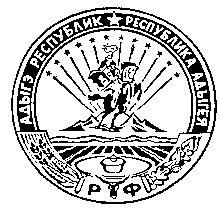 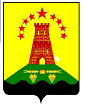                               Республика Адыгея                        Совет народных депутатов                     муниципального образования               «Дукмасовское сельское поселение»х.Дукмасов                                                                                                             21.01.2021                                                                                                                                      № 37   П Р О Т О К О Л                  тридцать седьмой сессии четвертого созыва  Совета народных депутатов                   муниципального образования «Дукмасовское сельское поселение»                                                                                                          Всего депутатов 10                                                                                                         Присутствует 9 депутатов:Алмазов Сергей ВладимировичДевер Людмила НиколаевнаДубовик Валерий НиколаевичМакарян Аршалуйс АвтандиловичПетухов Владимир АнатольевичЧукалин Сергей ПетровичШилько Иван ИвановичШувалов Виктор НиколаевичФранцева Галина Васильевна       На сессию приглашены и присутствовали : заместитель прокурора Шовгеновского района Хагурова Лариса Витальевна, руководители предприятий, директора школ, заведующие  ФАПов,  работники  домов культуры, муниципальные служащие администрации муниципального образования «Дукмасовское сельское поселение».          Присутствующие приветствовали Государственные Флаги Российской Федерации,Республики Адыгея и муниципального образования «Дукмасовское сельское поселение».           Председательствующий – Шикенин Василий Петрович – председатель Совета народных депутатов муниципального образования «Дукмасовское сельское поселение».Секретарь – Рассоха Валентина Андреевна, зав. канцелярией администрации муниципального образования «Дукмасовское сельское поселение».                                           Повестка дня  сессии :      1.  Об отчете Главы муниципального образования «Дукмасовское сельское поселение» о результатах деятельности администрации муниципального  образования «Дукмасовское  сельское  поселение» за  2020 год и перспективах развития на 2021 год.                     / докл. Шикенин В.П.– глава администрации муниципального             образования «Дукмасовское  сельское поселение»/.    2. О внесении изменений и дополнений в решение  Совета   народных   депутатов муниципального  образования «Дукмасовское сельское поселение»  от 30.12.2020  № 130 «Об утверждении  бюджета муниципального  образования «Дукмасовское сельское поселение» на 2021 год и  плановый период 2022-2023гг.                     / докл. Шуова И.К.– главный специалист администрации муниципального             образования «Дукмасовское  сельское поселение»/.СЛУШАЛИ : 1. Об отчете Главы муниципального образования «Дукмасовское сельское поселение» о результатах деятельности администрации муниципального  образования «Дукмасовское  сельское  поселение» за  2020 год и перспективах развития на 2021 год.                     / докл. Шикенин В.П.– глава администрации муниципального             образования «Дукмасовское  сельское поселение»/.РЕШИЛИ : 1. Принять к сведению отчет Главы муниципального образования «Дукмасовское сельское поселение» о результатах деятельности администрации муниципального    образования «Дукмасовское  сельское  поселение» за  2020 год и перспективах развития на 2021 год.  (отчет прилагается).
           2. Поручить Главе муниципального образования «Дукмасовское сельское поселение» ознакомить население  муниципального образования «Дукмасовское сельское поселение» с результатами деятельности администрации муниципального    образования «Дукмасовское  сельское  поселение» за  2020 год и перспективах развития на 2021 год.                                                Принято единогласно.СЛУШАЛИ : 2. О внесении изменений и дополнений в решение  Совета   народных   депутатов муниципального  образования «Дукмасовское сельское поселение»  от 30.12.2020  № 130 «Об утверждении  бюджета муниципального  образования «Дукмасовское сельское поселение» на 2021 год и  плановый период 2022-2023гг.                     / докл. Шуова И.К.– главный специалист администрации муниципального             образования «Дукмасовское  сельское поселение»/. РЕШИЛИ :  1. Внести изменения и дополнения в решение  Совета   народных   депутатов муниципального  образования «Дукмасовское сельское поселение»  от 30.12.2020  № 130 «Об утверждении  бюджета муниципального  образования «Дукмасовское сельское поселение» на 2021 год и  плановый период 2022-2023гг.                                                Принято единогласно.Глава муниципального образования «Дукмасовское сельское поселение»                                                               В.П.Шикенин